Załącznik nr 9 do OPZZakres przestrzenny prac do części XIV przetargu 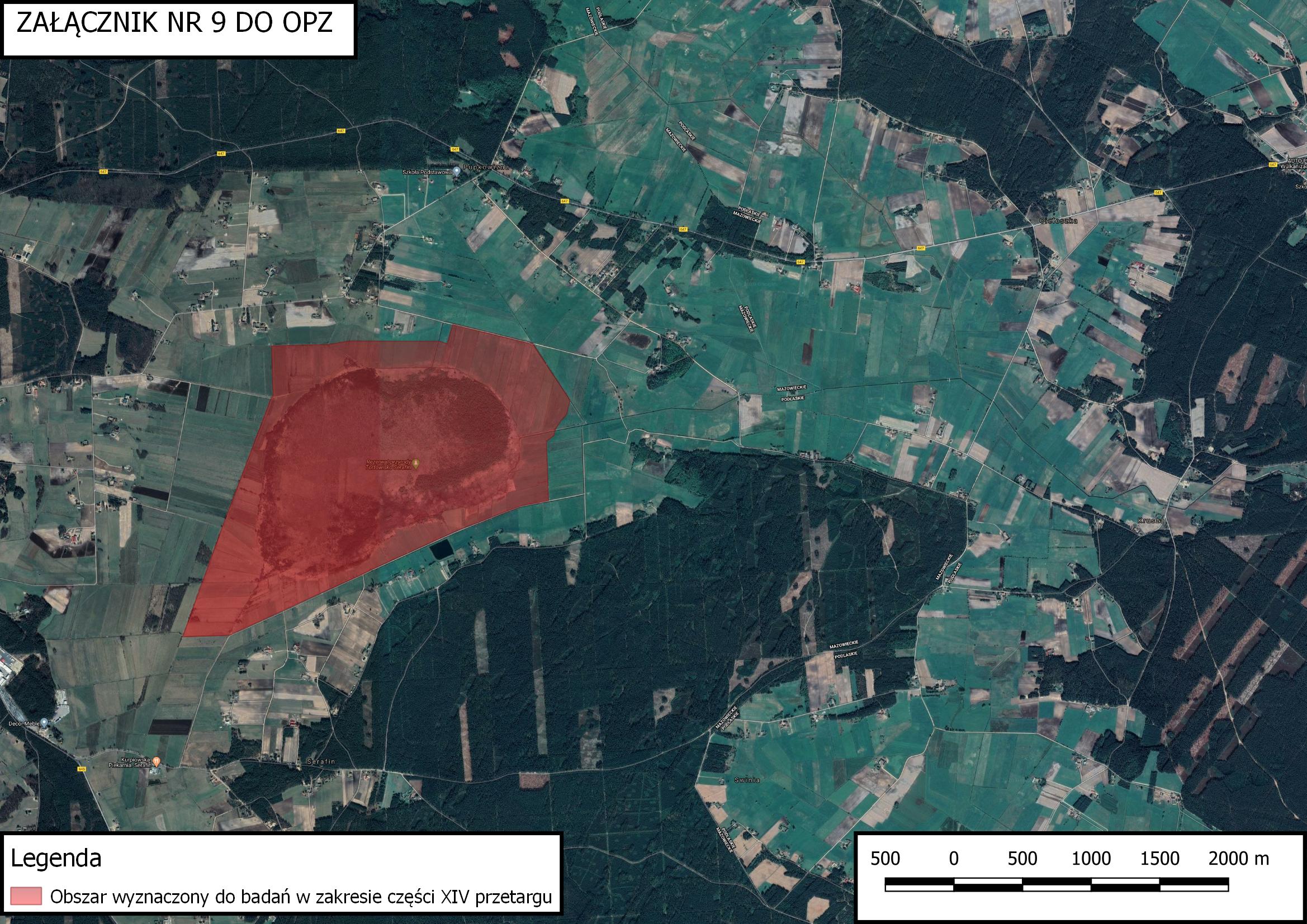 